СЛУЖБЕНИ ЛИСТ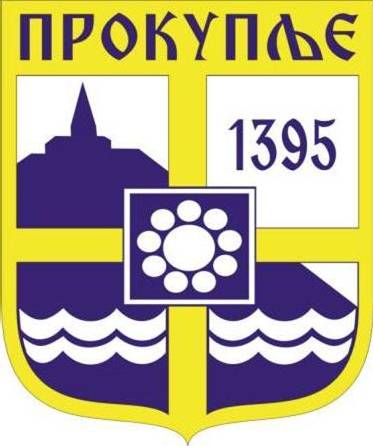 ОПШТИНЕ ПРОКУПЉЕ    На основу члана 64. став 3. Закона о пољопривредном земљишту («Сл.гласник РС», број 62/06, 69/08-др закон, 41/09, 112/15 и 80/17), Правилника о условима и поступку давања у закуп и на коришћење пољопривредног земљишта у државној својини («Сл.гласник РС», бр.16/2017 и 111/2017) и члана 1 Одлуке о одређивању надлежног органа за спровођење поступка давања у закуп пољопривредног земљишта у државној својини («Службени лист општине ПРОКУПЉЕ» број 8/15), Председник општине ПРОКУПЉЕ је дана  01.11.2018. године, донеоОДЛУКУО РАСПИСИВАЊУ ЈАВНОГ ОГЛАСА ЗА ДАВАЊЕ У ЗАКУП И НА КОРИШЋЕЊЕ ПОЉОПРИВРЕДНОГ ЗЕМЉИШТА У ДРЖАВНОЈ СВОЈИНИУ ОПШТИНИ ПРОКУПЉЕи расписујеО Г Л А СЗА ПРИКУПЉАЊЕ ПИСАНИХ ПОНУДА ЗА ДАВАЊЕ УУ ЗАКУП И НА КОРИШЋЕЊЕ ПОЉОПРИВРЕДНОГ ЗЕМЉИШТА У ДРЖАВНОЈ СВОЈИНИ У ОПШТИНИ ПРОКУПЉЕI- Предмет јавног надметања -Расписује се оглас за прикупљање писаних понуда у другом кругу за давање у закуп и на коришћење пољопривредног земљишта у државној својини у општини ПРОКУПЉЕ у следећим катастарским општинама:Увид у документацију: графички преглед катастарских парцела по катастарским општинама и списак парцела по формираним јавним надметањима (комплексима), која су предмет издавања у закуп и на коришћење, може се извршити у згради општине ПРОКУПЉЕ, у канцеларији бр 21 сваког радног дана од 8 до 14 часова.Контакт особа Милутин Радоњић, тел. 027-324-040.Земљиште из овог огласа даје се у виђеном стању.Обилазак пољопривредног земљишта, које се даје у закуп и на коришћење може се извршити:Уколико након расписивања Огласа за јавно надметање за закуп и на коришћење пољопривредног земљишта у државној својини дође до промена површине из огласа по било ком законском основу, даљи поступак давања пољопривредног земљишта у закуп и на коришћење ће се спровести само за тако утврђену површину земљишта.Све трошкове који настану по основу закупа и коришћења пољопривривредног земљишта у државној својини сноси лице које добије то земљиште у закуп, односно на коришћење.Земљиште из овог Огласа даје се у закуп и на коришћење искључиво за пољопривредну производњу, не може се користити у друге сврхе.Пољопривредно земљиште у државној својини груписано у јавна надметања означена * и** у табели тачке 1. овог огласа није било издато најмање последње три агроекономске године и није било предмет коришћења.Земљиште из овог огласа не може се давати у подзакуп.II– Услови за пријављивање на јавно надметање-Право учешћа у јавном надметању за давање у закуп пољопривредног земљишта у државној својини има:- правно и физичко лице које је уписано у Регистар пољопривредних газдинстава и налази се у активном статусу најмање три године.Право учешћа у јавном надметању за давање на коришћење пољопривредног земљишта у државној својини за бројеве јавних надметања означених * и ** у табели тачке 1. овог огласа има:физичко и правно лице које је уписано у Регистар пољопривредних газдинстава и налази се у активном статусу-за пољопривредну производњу;физичко и правно лице које које је уписано у Регистар пољопривредних газдинстава и налази се у активном статусу, уз обавезу да у року наведеном у уговору о коришћењу прибаве одобрење за инвестиционе радове које даје Министарство и то у складу са чланомЗакона о пољопривредном земљишту- за производњу енергије из обновљивих извора од биомасе и сточарства.3. Испуњеност услова за пријављивање на јавно надметање за закуп пољопривредног земљишта у државној својини понуђач доказује фотокопијама следећих докумената:лична карта или очитана лична карта за личне карте са чипом за физичка лица,извод из привредног регистра (не старији од шест месеци до дана објављивања огласа) за правна лица;потврда о активном статусу у Регистру пољопривредних газдинстава у последње тригодине;Испуњеност услова за пријављивање за коришћење пољопривредног земљишта у државној својини за пољопривредну производњу за бројеве јавних надметања означених * у табели тачке 1. овог огласа понуђач доказује фотокопијама следећих докумената:фотокопијом личне карте или очитаном личном картом за личне карте са чипом за физичка лица, односно, фотокопијом извода из привредног регистра (не старији од шест месеци до дана објављивања огласа) за правна лица;потврда о активном статусу у Регистру пољопривредних газдинстава.Испуњеност услова за пријављивање на јавно надметање за коришћење пољопривредног земљишта у државној својини за производњу енергије из обновљивих извора од биомасе и сточарства понуђач за бројеве јавних надметања означених ** у табели тачке 1. овог огласа доказује фотокопијама следећих докумената:потврда о активном статусу у Регистру пољопривредних газдинстава;за правна лица - извод из привредног регистра (не старији од шест месеци до дана објављивања огласа) са податком да је лице регистровано за производњу енергије из обновљивих извора од биомасе и сточарства и енергетска дозвола односно сагласност надлежног органа, коју доставља најкасније у року од две године од дана закључења Уговора о коришћењу са Министарством пољопривреде, шумарства и водопривреде;за физичка лица Уговор са произвођачем енергије кога снабдева сировином, а који има енергетску дозволу односно сагласност надлежног органа;Понуђачи су дужни да пре почетка јавног надметања доставе оригинале докумената из тачке 2. овог одељка на увид Комисији за спровођење поступка јавног надметања. Најповољнији понуђач је дужан да након закључења записника са јавног надметања, преда оригинале докумената из тачке 2. овог одељка Комисији за спровођење поступка јавног надметања, која разматра документацију и утврђује испуњеност услова из овог огласа.Понуђач или његов овлашћени представник дужан је да присуствује јавном надметању, у супротном се сматра да је одустао од јавног надметања.Овлашћени представник понуђача дужан је да достави оверено пуномоћје од стране надлежног органа Комисији за спровођење поступка јавног надметања пре почетка јавног надметања. Овлашћени представник може заступати само једног понуђача на јавном надметању.Понуђачи су дужни да заједно са пријавом за јавно надметање доставе доказ о уплати депозита у тачном динарском износу наведеном у табели тачке 1. овог огласа,за свако јавно надметање појединачно, на рачун општинске управе ПРОКУПЉЕ број: 840- 741522843-14Свим понуђачима, осим најповољнијем, уплаћени депозит ће се вратити након јавног надметања. Најповољнијем понуђачу депозит ће бити урачунат у годишњу закупнину. У случају да најповољнији понуђач одустане од своје понуде депозит се не враћа. Депозит се не враћа ни понуђачу који је одлуком Комисије за спровођење поступка јавног надметања удаљен са јавног надметања због нaрушaвaња рeда и дисциплине.Уколико излицитирана цена прелази двоструки износ почетне цене, потребно је да сви понуђачи који настављају надметање, допуне депозит до 50% излицитиране цене. Надметање се наставља после уплате депозита.Јавнo надметање ће се одржати уколико буде благовремено достављена најмање једна пријава.Право закупа и коришћења пољопривредног земљишта у државној својини немају правна и физичка лица уписана у Регистар пољопривредних газдинстава која:су у пасивном статусу;нису испунила све обавезе из претходних или текућих уговора о закупу пољопривредног земљишта у државној својини;су извршила ометање поседа пољопривредног земљишта у државној својини;су нарушавала несметано одвијање било ког дела поступка јавног надметања приликом давања пољопривредног земљишта у државној својини у закуп;су бесправно користила пољопривредно земљиште у државној својини;су дала закупљено пољопривредно земљиште у државној својини у подзакуп.III– Документација за пријављивање на јавно надметање –формулар за пријављивање (попуњен у целости и потписан);доказ о уплати депозита;за закуп пољопривредног земљишта у државној својини документацију наведену у делу II тачка 3. овог огласа;за коришћење пољопривредног земљишта у државној својини за пољопривредну производњу документацију наведену у делу II тачка 4. овог огласа;за коришћење пољопривредног земљишта у државној својини за производњу енергије из обновљивих извора од биомасе и сточарства документацију наведену у делу II тачка 5.овог огласа;Формулар пријаве и адресиране коверте, односно штампане налепнице са адресом општине, се могу преузети сваког радног дана на писарници општине ПРОКУПЉЕ. Потребно је да се понуђач благовремено упозна са саржајем формулара пријаве.Пријава на оглас се подноси у затвореној коверти на којој мора да пише: На предњој страни:Адреса: општина ПРОКУПЉЕ, улица и број: Никодија Стојановића 2., Комисији за спровођење поступка давања у закуп пољопривредног земљишта у државној својиниУписати назнаку ПОНУДА-НЕ ОТВАРАТИБрој јавног надметања 	(навести и КО) На задњој страни:име и презиме/назив и адреса понуђачаЗаједно са пријавом на оглас доставља се наведена документација.IV– Рок за подношење пријаве -Рок за подношење документације за пријављивање је до 8-14 сати, дана 09.11.2018. године. Благовременим ће се сматрати све пријаве достављене у писарницу општинске управе општине ПРОКУПЉЕ као и пријаве предате препорученом поштом до наведеног рока.Неблаговремене и непотпуне пријаве неће се разматрати.V– Јавно надметање -Јавно надметање за давање у закуп и на коришћење земљишта из дела I. тачке 1. овог огласа одржаће се у општини ПРОКУПЉЕ, улица и број: Никодија Стојановића 2, и то:VI- Плаћање закупнине -Закупнина ће бити прерачуната у eвре по средњем курсу Народне банке Србије на дан јавног надметања.Закупнина се плаћа унапред у динарској противвредности по средњем курсу Народне банке Србије на дан уплате.VII– Уплата закупнине и средства обезбеђења плаћања -Најповољнији понуђач је у обавези да у року од 8 дана од правноснажности одлуке достави доказ о уплати закупнине у износу утврђеном правоснажном одлуком о давању у закуп пољопривредног земљишта у државној својини, умањеном за износ уплаћеног депозита, које ће доставити Министарству пољопривреде, шумарства и водопривреде преко општинске управе општине ПРОКУПЉЕ.Уколико је период закупа дужи од једне године, закупнина се плаћа најкасније до 30.септембра за сваку наредну годину закупа, а уз уплатницу за прву годину закупа потребно је доставити и :гаранцију пословне банке у висини годишње закупнине пољопривредног земљишта илиуговор о јемству између Министарства као повериоца и правног лица као јемца илидоказ о уплати депозита у висини једне годишње закупнине као средство обезбеђења плаћања закупнине, а који ће се у случају редовног плаћања рачунати као плаћена закупнина за последњу годину закупаОву одлуку објавити «Службени лист », на огласној табли општинске управе ПРОКУПЉЕ и месним канцеларијама, и на веб страни, с тим што ће се рок за подношење пријава рачунати од дана објављивања у « Службени лист ».РЕПУБЛИКА СРБИЈАОПШТИНА ПРОКУПЉЕБрој: 320-199/2018-06Дана: 01.11.2018.године                                                                                                        Председник општине                                                                                                    Александар Симоновић с.р.С а д р ж а јОдлука о расписивању јавног огласа за давање у закуп и на коришћење пољопривредног земљишта у државној својини у општини Прокупље и расписује Оглас за прикупљање писаних понуда за давање у закуп на коришћење пољопривредног земљишта у државној својини у општини Прокупље....................................................................................................................1-18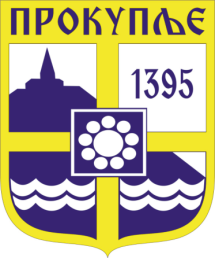  Издавач: Скупштина општине Прокупље Лист уредио: Ивана Миладиновић Главни и одговорни уредник: Секретар Скупштине општине Прокупље: Саша АнђелковићГОДИНА IXБрој 13Прокупље1. Новебар2018.Лист излази према потребиГодишња претплата: 1.000 дин.Цена овог броја износи: 40 дин.Рок за рекламацију: 10 данаКОБр. јавног надметањаПовршина (ха)Почетна цена (дин/ха)Депозит (дин)Период закупаСтепен заштитеБабин Поток14,1348641,12530,1810Бабин Поток23,2052461,67295,9510Бабин Поток31,2751634,41161,7810Бабин Поток41,7362557,50193,5810Бабин Поток53,7540582,98437,7010Бабин Поток61,7179693,15238,151Бабин Поток74,2051629,79529,671Бабин Поток82,0047643,11257,851Бабин Поток94,3195693,15598,811Бабин Поток101,0122563,46114,071Бабин Поток111,6120693,15223,471Бабин Поток120,7633693,15105,821Бабин Поток132,4807155,8077,301Бабин Поток144,9218488,56480,9110Бајчинце151,5706677,73212,8910Балиновац164,5417525,63477,4510Балчак174,3402193,19167,7010Бели Камен1810,8935351,13765,011Бериље195,7803101,78117,6610Богујевац200,2270191,948,7110Бреговина2140,2923106,39857,3710Бублица223,6379522,77380,3610Бублица238,5256659,001.123,6710Бублица245,3333177,12188,9310Бублица2538,7543148,181.148,5210Бублица2612,9785159,98415,2510Бучинце274,9795298,96297,731Гласовик2816,3476208,14680,5110Горња Стражава290,8750344,1060,2210Горње Кординце305,2818598,27631,9910Горње Кординце311,5494479,80148,6810Горњи Статовац322,0513134,8755,3310Горњи Статовац331,9801159,5663,1910Добротић346,9965202,61283,5110Доња Стражава356,1622557,68687,3110Доња Стражава365,2170677,43706,8310Доња Стражава376,0842607,06738,6910Доња Стражава383,4855635,42442,9510Доња Стражава396,2059677,98841,5010Доња Стражава402,4678689,32340,2210Доња Стражава415,5233616,50681,021Доња Стражава420,5817613,0171,311Доња Стражава4359,2297129,891.538,6610Доњи Статовац445,9490220,07261,8410Доњи Статовац4518,9700184,55700,2010Доњи Статовац468,5739215,16368,9610Доњи Статовац470,2447146,917,1910Драги Део4810,1989193,48394,6510Драги Део496,8036270,37367,9010Ђуровац508,4072697,491.172,7910Ђуровац514,1583389,01323,5310Житни Поток524,1126578,67475,961Житни Поток5312,3021715,161.759,591Житни Поток545,6605281,27318,4210Житни Поток554,9253630,80621,3710Житни Поток562,8354330,19187,241Житни Поток571,3738422,41116,061Злата582,4749585,45289,7910Злата594,7721529,74505,5910Злата6012,5730278,17699,4810Злата611,7009380,16129,3210Злата624,7548228,62217,4110Злата630,5852515,3160,3110Јабучево6443,0866152,001.309,8310Јовине Ливаде652,5269182,4792,2210Клисурица660,0784211,863,3210Кожинце672,6908374,79201,7010Мачина683,9706329,47261,641Мрљак693,7840251,77190,5410Микуловац7029,3657109,50643,1010Микуловац712,231499,0944,2210Нова Божурна721,4156736,16208,4210Нова Божурна732,0016693,15277,4810Нова Божурна743,7247692,41515,8010Нова Божурна752,4306679,80330,4610Нова Божурна762,6637667,44355,5710Нова Божурна771,3631511,87139,5510Нова Божурна780,2756175,739,6910Нови Ђуровац794,4825130,27116,7810Нови Ђуровац8012,4779144,71361,1410Ново Село810,0542779,708,4510Ново Село821,1036779,65172,0810Ново Село832,1539720,29310,2910Ново Село840,0962779,6315,0010Пасјача855,1190175,14179,3110Пасјача868,4660188,75319,6010Пасјача877,5316149,50225,2010Петровац880,8806574,53101,1910Петровац890,3040625,2038,0110Појате903,4507694,14479,061Појате911,8027803,22289,591Појате921,9767568,20224,631Појате933,5423701,56497,031Појате941,1582758,77175,761Појате954,8637779,65758,401Појате962,5631770,90395,181Појате975,3128698,77742,481Појате986,7822733,11994,431Појате994,0289779,65628,231Појате1004,5577753,55686,891Појате1010,5852755,9188,471Ранкова Река1024,5673178,84163,3610Растовница1030,5079330,2633,5510Средњи Статовац1047,8371257,82404,1110Средњи Статовац1050,1133182,444,1310Стари Ђуровац1069,4528147,17278,2310Џигољ1072,0304351,53142,7510Џигољ1080,4157510,8742,4710Арбанашка1091,9675251,9799,151Баботинац1105,1877130,37135,2610Баце1113,9446526,73415,5510Баце1123,8418859,03660,0410Баце1130,0568875,709,9510Бела Вода1142,4734769,94380,8710Белогош1159,7637127,98249,9110Белољин1161,6854644,90217,381Бресник1171,1353178,5540,5410Бресничић1180,0034147,060,101Бресничић1190,7861622,3597,851Букулорам1210,4952262,6626,0110Булатовац1222,9395620,44364,7510Велика Плана1234,3099455,53392,661Вича1243,2133633,31407,001Вича1252,5196356,40179,601Власа1261,026598,3420,1910Власово1278,0850143,16231,4910Власово1288,4991141,01239,6910Водице1292,2229203,9090,651Водице1301,3712154,2542,301Гојиновац1314,9191120,92118,9710Горња Бејашница1320,2449490,5324,0310Горња Бресница1334,0779362,38295,5510Горња Коњуша1346,0198289,25348,251Горња Речица1351,5465491,39151,9910Горња Топоница1361,3942570,02158,9410Грабовац1371,3516187,8650,7810Губетин1380,6677298,5939,8710Губетин1393,9097426,98333,8710Доња Бејашница1400,5697455,3451,881Доња Бресница1410,0781779,6412,181Доња Коњуша14210,0569566,671.139,781Доња Коњуша1431,3919832,80231,831Доња Коњуша1441,1297875,63197,841Доња Речица1450,5347182,4819,511Доња Топоница1460,8675600,97104,2710Доња Топоница1470,6275468,9658,8510Доња Топоница1480,4796490,5347,0510Доња Трнава1490,1407420,6111,841Доња Трнава1500,5597503,7256,391Дреновац1511,5456381,57117,9510Ђушница1522,4713449,61222,231Ђушница1533,0806571,89352,351Здравиње1541,4332638,83183,1110Југовац1550,2162355,6015,3810Калудра1560,2736317,0017,3510Кончић1571,7932533,42191,3010Крушевица1582,2396258,31115,7010Крушевица1590,7811113,2517,6910Мађере1600,6643676,9289,9410Мала Плана1610,0623175,282,1810Меровац1621,9224758,52291,6310Меровац1632,6682654,18349,0910Меровац1640,3537580,4441,0610Миљковиц а1654,0814242,04197,5710Мршељ1661,1535606,66139,9610Обртинце1670,3871146,0911,3110Пашинац1680,3772735,6655,5010Пестиш1691,3307201,9953,7610Пискаље1700,8087371,1460,0310Плочник1712,6978490,08264,4310Плочник1723,7531271,95204,1310Поточић1730,0322434,472,801Поточић1740,7365727,48107,161Поточић1754,2847602,58516,381Поточић1760,5017717,6472,011Поточић1770,3727930,4569,361Поточић1781,1128328,7673,1610Поточић1790,0712962,0813,701Прекадин1801,6729610,14204,141Прекадин1813,2066699,14448,371Прекадин1823,3870213,03144,301Прекашниц а1830,5879199,3023,4310Прекопуце1840,6040737,7389,1110Прокупље1852,7585770,53425,101Прокупље1865,0223591,08593,711Прокупље1876,0497707,89856,511Прокупље1885,4220783,02849,111Прокупље1895,1542554,56571,661Прокупље1903,7442604,12452,391Прокупље1913,2973580,72382,961Прокупље1923,7855587,87445,081Прокупље1936,8042661,15899,721Прокупље1944,6798570,48533,941Прокупље1951,4906840,59250,601Прокупље1965,4707634,20693,901Прокупље1976,0518484,39586,281Прокупље1985,9626623,40743,421Прокупље1993,5876544,07390,381Прокупље2007,5828461,74700,261Прокупље2018,5120567,94966,861Прокупље2025,2997511,41542,061Прокупље2037,6367547,19835,751Прокупље2046,4750341,89442,751Прокупље2056,3773286,37365,251Прокупље2066,0659343,30416,491Прокупље2076,2056390,17484,241Прокупље2084,8325777,80751,741Прокупље2092,5857706,60365,411Прокупље2103,9380792,35624,051Прокупље2114,9884756,62754,861Прокупље2126,4754763,25988,481Прокупље2131,9097779,65297,781Прокупље2141,6547601,55199,081Прокупље2151,3695185,0250,681Прокупље2164,0585755,20612,991Прокупље2173,6957332,62245,851Прокупље2182,4953456,71227,921Прокупље2192,0978136,4957,261Прокупље2203,9391401,54316,341Прокупље2213,0147637,67384,481Прокупље2222,7141371,54201,681Прокупље2232,9676322,49191,411Прокупље2243,3690597,03402,281Прокупље2253,1851288,77183,951Прокупље- град2269,9180264,54524,741Прокупље- град2272,3245694,20322,731Прокупље- град2282,7444816,52448,171Прокупље- град2293,4947719,69503,021Прокупље- град23011,2145727,471.631,641Прокупље- град2314,9804836,86833,581Прокупље- град2322,2931405,36185,911Прокупље- град2335,2229817,16853,591Прокупље- град2342,0433792,93324,041Прокупље- град2353,7450772,35578,491Прокупље- град2364,9221696,33685,481Прокупље- град2375,7521739,05850,221Прокупље- град2388,4916555,61943,611Прокупље- град2392,3197758,91352,091Прокупље- град2408,7634560,79982,881Прокупље- град2417,2077797,291.149,331Прокупље- град2424,5703953,45871,511Прокупље- град2433,8041801,58609,861Прокупље- град2441,3893559,77155,541Прокупље- град2450,8472683,45115,801Прокупље- град2461,7172770,48264,611Прокупље- град2470,9301875,70162,901Прокупље- град2481,3608658,85179,311Прокупље- град2492,4409593,13289,551Прокупље- град2502,5440802,61408,371Ргаје2515,3059210,99223,9010Ргаје2524,1246237,16195,6410Ргаје2532,0481326,89133,9010Рељинац2542,2551200,0490,2210Рељинац25514,9061326,41973,0910Ресинац2564,8097645,24620,6810Товрљане2579,0408192,48348,0310Трнови Лаз2581,1089370,1282,0910Трнови Лаз2593,8196262,39200,4410Туларе2601,7827649,05231,4110Ћуковац26110,9844595,641.308,5510Широке Њиве2621,507599,8730,1110Укупно1.146,4617КОДанаОд (часова)Арбанашка05.11.20188-14Бабин Поток05.11.20188-14Баботинац05.11.20188-14Баце05.11.20188-14Бајчинце05.11.20188-14Балчак05.11.20188-14Балиновац05.11.20188-14Бела Вода05.11.20188-14Бели Камен05.11.20188-14Белогош05.11.20188-14Белољин05.11.20188-14Бериље05.11.20188-14Богујевац05.11.20188-14Бреговина05.11.20188-14Бресничић05.11.20188-14Бресник05.11.20188-14Бублица05.11.20188-14Бучинце05.11.20188-14Букулорам05.11.20188-14Булатовац05.11.20188-14Ћуковац05.11.20188-14Добротић05.11.20188-14Доња Бејашница05.11.20188-14Доња Бресница05.11.20188-14Доња Коњуша05.11.20188-14Доња Речица05.11.20188-14Доња Стражава05.11.20188-14Доња Топоница05.11.20188-14Доња Трнава05.11.20188-14Доњи Статовац05.11.20188-14Драги Део05.11.20188-14Дреновац05.11.20188-14Ђуровац05.11.20188-14Ђушница05.11.20188-14Џигољ05.11.20188-14Гласовик05.11.20188-14Гојиновац05.11.20188-14Горња Бејашница05.11.20188-14Горња Бресница05.11.20188-14Горња Коњуша05.11.20188-14Горња Речица05.11.20188-14Горња Стражава05.11.20188-14Горња Топоница05.11.20188-14Горње Кординце05.11.20188-14Горњи Статовац05.11.20188-14Грабовац05.11.20188-14Губетин05.11.20188-14Јабучево05.11.20188-14Јовине Ливаде05.11.20188-14Југовац05.11.20188-14Калудра05.11.20188-14Клисурица05.11.20188-14Кончић05.11.20188-14Кожинце05.11.20188-14Крушевица05.11.20188-14Мачина05.11.20188-14Мађере05.11.20188-14Мала Плана05.11.20188-14Меровац05.11.20188-14Микуловац05.11.20188-14Миљковица05.11.20188-14Мрљак05.11.20188-14Мршељ05.11.20188-14Нова Божурна05.11.20188-14Нови Ђуровац05.11.20188-14Ново Село05.11.20188-14Обртинце05.11.20188-14Пашинац05.11.20188-14Пасјача05.11.20188-14Пестиш05.11.20188-14Петровац05.11.20188-14Пискаље05.11.20188-14Плочник05.11.20188-14Појате05.11.20188-14Поточић05.11.20188-14Прекадин05.11.20188-14Прекашница05.11.20188-14Прекопуце05.11.20188-14Прокупље05.11.20188-14Прокупље-град05.11.20188-14Ранкова Река05.11.20188-14Растовница05.11.20188-14Рељинац05.11.20188-14Ресинац05.11.20188-14Ргаје05.11.20188-14Широке Њиве05.11.20188-14Средњи Статовац05.11.20188-14Стари Ђуровац05.11.20188-14Товрљане05.11.20188-14Трнови Лаз05.11.20188-14Туларе05.11.20188-14Велика Плана05.11.20188-14Вича05.11.20188-14Власа05.11.20188-14Власово05.11.20188-14Водице05.11.20188-14Здравиње05.11.20188-14Житни Поток05.11.20188-14Злата05.11.20188-14КОДанаПочетак у (часова)Арбанашка15.11.20188-14Бабин Поток15.11.20188-14Баботинац15.11.20188-14Баце15.11.20188-14Бајчинце15.11.20188-14Балчак15.11.20188-14Балиновац15.11.20188-14Бела Вода15.11.20188-14Бели Камен15.11.20188-14Белогош15.11.20188-14Белољин15.11.20188-14Бериље15.11.20188-14Богујевац15.11.20188-14Бреговина15.11.20188-14Бресничић15.11.20188-14Бресник15.11.20188-14Бублица15.11.20188-14Бучинце15.11.20188-14Букулорам15.11.20188-14Булатовац15.11.20188-14Ћуковац15.11.20188-14Добротић15.11.20188-14Доња Бејашница15.11.20188-14Доња Бресница15.11.20188-14Доња Коњуша15.11.20188-14Доња Речица15.11.20188-14Доња Стражава15.11.20188-14Доња Топоница15.11.20188-14Доња Трнава15.11.20188-14Доњи Статовац15.11.20188-14Драги Део15.11.20188-14Дреновац15.11.20188-14Ђуровац15.11.20188-14Ђушница15.11.20188-14Џигољ15.11.20188-14Гласовик15.11.20188-14Гојиновац15.11.20188-14Горња Бејашница15.11.20188-14Горња Бресница15.11.20188-14Горња Коњуша15.11.20188-14Горња Речица15.11.20188-14Горња Стражава15.11.20188-14Горња Топоница15.11.20188-14Горње Кординце15.11.20188-14Горњи Статовац15.11.20188-14Грабовац15.11.20188-14Губетин15.11.20188-14Јабучево15.11.20188-14Јовине Ливаде15.11.20188-14Југовац15.11.20188-14Калудра15.11.20188-14Клисурица15.11.20188-14Кончић15.11.20188-14Кожинце15.11.20188-14Крушевица15.11.20188-14Мачина15.11.20188-14Мађере15.11.20188-14Мала Плана15.11.20188-14Меровац15.11.20188-14Микуловац15.11.20188-14Миљковица15.11.20188-14Мрљак15.11.20188-14Мршељ15.11.20188-14Нова Божурна15.11.20188-14Нови Ђуровац15.11.20188-14Ново Село15.11.20188-14Обртинце15.11.20188-14Пашинац15.11.20188-14Пасјача15.11.20188-14Пестиш15.11.20188-14Петровац15.11.20188-14Пискаље15.11.20188-14Плочник15.11.20188-14Појате15.11.20188-14Поточић15.11.20188-14Прекадин15.11.20188-14Прекашница15.11.20188-14Прекопуце15.11.20188-14Прокупље15.11.20188-14Прокупље-град15.11.20188-14Ранкова Река15.11.20188-14Растовница15.11.20188-14Рељинац15.11.20188-14Ресинац15.11.20188-14Ргаје15.11.20188-14Широке Њиве15.11.20188-14Средњи Статовац15.11.20188-14Стари Ђуровац15.11.20188-14Товрљане15.11.20188-14Трнови Лаз15.11.20188-14Туларе15.11.20188-14Велика Плана15.11.20188-14Вича15.11.20188-14Власа15.11.20188-14Власово15.11.20188-14Водице15.11.20188-14Здравиње15.11.20188-14Житни Поток15.11.20188-14Злата15.11.20188-14